Документ предоставлен КонсультантПлюс
Зарегистрировано в Минюсте России 17 января 2017 г. N 45277МИНИСТЕРСТВО ФИНАНСОВ РОССИЙСКОЙ ФЕДЕРАЦИИФЕДЕРАЛЬНОЕ КАЗНАЧЕЙСТВОПРИКАЗот 22 декабря 2016 г. N 33нОБ УЧРЕЖДЕНИИВЕДОМСТВЕННЫХ НАГРАД ФЕДЕРАЛЬНОГО КАЗНАЧЕЙСТВАВ соответствии со статьей 191 Трудового кодекса Российской Федерации (Собрание законодательства Российской Федерации, 2002, N 1, ст. 3), статьей 55 Федерального закона от 27 июля 2004 г. N 79-ФЗ "О государственной гражданской службе Российской Федерации" (Собрание законодательства Российской Федерации, 2004, N 31, ст. 3215) и на основании подпункта 9.8 Положения о Федеральном казначействе, утвержденного постановлением Правительства Российской Федерации от 1 декабря 2004 г. N 703 (Собрание законодательства Российской Федерации, 2004, N 49, ст. 4908), в целях поощрения федеральных государственных гражданских служащих и коллективов центрального аппарата Федерального казначейства, территориальных органов Федерального казначейства, работников центрального аппарата Федерального казначейства, территориальных органов Федерального казначейства, замещающих должности, не относящиеся к должностям федеральной государственной гражданской службы, работников и коллективов федерального казенного учреждения "Центр по обеспечению деятельности Казначейства России", а также граждан и организаций, оказывающих (оказавших) содействие Федеральному казначейству в установленной сфере деятельности, приказываю:1. Учредить:медаль графа А.И. Васильева;нагрудный знак "Ветеран Казначейства России";медаль "За службу в органах Казначейства России";нагрудный знак Федерального казначейства "За отличие";Почетную грамоту Федерального казначейства;Благодарность Федерального казначейства;медаль "За содействие".2. Утвердить:Порядок награждения ведомственными наградами Федерального казначейства согласно приложению N 1 к настоящему приказу;Положение о медали графа А.И. Васильева согласно приложению N 2 к настоящему приказу;Положение о нагрудном знаке "Ветеран Казначейства России" согласно приложению N 3 к настоящему приказу;Положение о медали "За службу в органах Казначейства России" согласно приложению N 4 к настоящему приказу;Положение о нагрудном знаке Федерального казначейства "За отличие" согласно приложению N 5 к настоящему приказу;Положение о Почетной грамоте Федерального казначейства согласно приложению N 6 к настоящему приказу;Положение о Благодарности Федерального казначейства согласно приложению N 7 к настоящему приказу;Положение о медали "За содействие" согласно приложению N 8 к настоящему приказу;Рекомендуемый образец удостоверения к ведомственной награде Федерального казначейства согласно приложению N 9 к настоящему приказу.3. Признать утратившими силу:приказ Федерального казначейства от 30 ноября 2007 г. N 7н "О Почетной грамоте Федерального казначейства" (зарегистрирован в Министерстве юстиции Российской Федерации 25 декабря 2007 г., регистрационный номер 10805; Бюллетень нормативных актов федеральных органов исполнительной власти, 2008, N 4);приказ Федерального казначейства от 20 декабря 2012 г. N 21н "Об учреждении Благодарности Федерального казначейства" (зарегистрирован в Министерстве юстиции Российской Федерации 11 марта 2013 г., регистрационный номер 27578; Бюллетень нормативных актов федеральных органов исполнительной власти, 2013, N 20);приказ Федерального казначейства от 17 апреля 2014 г. N 7н "Об учреждении нагрудного знака Федерального казначейства "За отличие" (зарегистрирован в Министерстве юстиции Российской Федерации 18 июня 2014 г., регистрационный номер 32733; Российская газета, 2014, 12 августа).РуководительР.Е.АРТЮХИНСогласованоМинистр финансовРоссийской ФедерацииА.Г.СИЛУАНОВ19.12.2016Приложение N 1к приказу Федерального казначействаот 22 декабря 2016 г. N 33нПОРЯДОКНАГРАЖДЕНИЯ ВЕДОМСТВЕННЫМИ НАГРАДАМИФЕДЕРАЛЬНОГО КАЗНАЧЕЙСТВАI. Общие положения1. Награждение ведомственными наградами Федерального казначейства (далее - ведомственные награды) осуществляется при подведении итогов работы Федерального казначейства за год, при праздновании дня воссоздания в Российской Федерации органов Федерального казначейства (8 декабря), юбилейных и памятных дат Министерства финансов Российской Федерации и Федерального казначейства, территориальных органов Федерального казначейства и федерального казенного учреждения "Центр по обеспечению деятельности Казначейства России", а также в иных случаях в целях поощрения федеральных государственных гражданских служащих и коллективов центрального аппарата Федерального казначейства, территориальных органов Федерального казначейства (далее - гражданские служащие и коллективы), работников центрального аппарата Федерального казначейства, территориальных органов Федерального казначейства, замещающих должности, не относящиеся к должностям федеральной государственной гражданской службы (далее - работники органов Федерального казначейства), работников и коллективов федерального казенного учреждения "Центр по обеспечению деятельности Казначейства России" (далее - работники и коллективы ФКУ "ЦОКР"), а также граждан и организаций, оказывающих (оказавших) активное содействие Федеральному казначейству в установленной сфере деятельности.По указанию руководителя Федерального казначейства награждение ведомственными наградами может осуществляться в другое время.2. Награждение ведомственными наградами оформляется приказами Федерального казначейства.3. При награждении ведомственной наградой учитывается характер и степень заслуг награждаемого, которые должны соответствовать положению о ведомственной награде.4. Повторное награждение одной и той же ведомственной наградой не допускается, за исключением награждения медалью "За службу в органах Казначейства России" более высокой степени, Почетной грамотой Федерального казначейства и объявления Благодарности Федерального казначейства.Награждение ведомственными наградами, имеющими степени, производится последовательно - от низшей степени к высшей.5. Последующее представление к награждению ведомственной наградой производится не ранее чем через два года после предыдущего награждения.В исключительных случаях по решению руководителя Федерального казначейства за особые личные заслуги и достижения награждение ведомственными наградами может осуществляться без учета срока после предыдущего награждения, наличия у представленного к награждению других ведомственных наград, а также стажа (за исключением медали "За службу в органах Казначейства России"), указанного в положениях о ведомственных наградах.6. Запись о награждении ведомственными наградами вносится в трудовую книжку и личное дело гражданского служащего, работника органов Федерального казначейства, работника ФКУ "ЦОКР".7. Представление к награждению ведомственными наградами лиц, в отношении которых возбуждено уголовное дело, имеющих неснятую (непогашенную) судимость, дисциплинарные взыскания, в отношении которых проводится служебная проверка, не допускается.II. Порядок представления к награждениюведомственными наградами8. Решение о награждении ведомственными наградами лиц и коллективов, указанных в пункте 1 настоящего Порядка, принимается руководителем Федерального казначейства на основании ходатайства о награждении, представленного на имя руководителя Федерального казначейства, которое подписывается:заместителем руководителя Федерального казначейства, курирующим (контролирующим) деятельность управления центрального аппарата Федерального казначейства, территориального органа Федерального казначейства, - в отношении соответствующих начальников управлений центрального аппарата Федерального казначейства (за исключением начальника Юридического управления Федерального казначейства), коллективов управлений (отделов управлений) центрального аппарата Федерального казначейства (за исключением коллектива Юридического управления Федерального казначейства), руководителей и заместителей руководителя территориального органа Федерального казначейства;заместителем руководителя Федерального казначейства, курирующим вопросы государственной службы и кадров, - в отношении начальника Юридического управления Федерального казначейства, помощника руководителя Федерального казначейства, советников руководителя Федерального казначейства, заместителей руководителя Федерального казначейства, коллективов (отделов) Юридического управления Федерального казначейства, директора и заместителей директора ФКУ "ЦОКР";помощником руководителя Федерального казначейства - в отношении заместителя руководителя Федерального казначейства, курирующего вопросы государственной службы и кадров;начальником управления центрального аппарата Федерального казначейства по согласованию с курирующим заместителем руководителя Федерального казначейства (за исключением начальника Юридического управления Федерального казначейства) - в отношении гражданских служащих и работников соответствующего управления центрального аппарата Федерального казначейства;начальником Юридического управления Федерального казначейства - в отношении гражданских служащих Юридического управления Федерального казначейства;руководителем территориального органа Федерального казначейства - в отношении гражданских служащих и работников территориального органа Федерального казначейства, коллектива территориального органа Федерального казначейства (его структурных подразделений);директором ФКУ "ЦОКР" - в отношении работников и коллективов ФКУ "ЦОКР";руководителем иной организации (заместителем руководителя Федерального казначейства, курирующим вопросы государственной службы и кадров) - в отношении граждан и организаций, оказывающих (оказавших) активное содействие Федеральному казначейству в установленной сфере деятельности.9. К ходатайству о награждении ведомственными наградами прилагается представление к награждению (приложение к настоящему Порядку).В представлении указываются конкретные заслуги и достижения лица (коллектива), представляемого к награждению, послужившие основанием для представления его к награждению ведомственной наградой.Представление к награждению оформляется на 1 листе с оборотом.10. Ходатайство о награждении и представление к награждению ведомственными наградами (далее - наградные материалы) должны быть подписаны одним лицом.11. Организация работы по награждению ведомственными наградами осуществляется Административным управлением Федерального казначейства.Наградные материалы направляются в Административное управление Федерального казначейства, которое осуществляет их проверку на соответствие требованиям настоящего Порядка и положений о ведомственных наградах.12. Наградные материалы, оформленные с нарушением требований, установленных настоящим Порядком, возвращаются лицам, их представившим.13. После подписания приказа о награждении руководителем Федерального казначейства Административным управлением Федерального казначейства производится рассылка копий приказа о награждении (выписок из него).III. Вручение ведомственных наград14. Вручение ведомственных наград и удостоверений к ним осуществляется в торжественной обстановке руководителем Федерального казначейства.По поручению руководителя Федерального казначейства ведомственные награды могут вручать заместители руководителя Федерального казначейства, начальники структурных подразделений центрального аппарата Федерального казначейства, руководители территориальных органов Федерального казначейства, директор ФКУ "ЦОКР" или другие должностные лица.IV. Выдача дубликатов ведомственных наград и удостоверенийк ним15. В случае утраты (порчи) ведомственных наград и удостоверений к ним в результате стихийного бедствия либо при других чрезвычайных обстоятельствах по решению руководителя Федерального казначейства награжденным лицам выдаются дубликаты ведомственных наград и удостоверений к ним.16. Ходатайство о выдаче дубликатов ведомственных наград и удостоверений к ним награжденному лицу возбуждается по его заявлению лицом, имеющим право представления к награждению, после проверки обстоятельств утраты ведомственных наград.17. При иных обстоятельствах утраты ведомственных наград и удостоверений к ним награжденному лицу выдается копия приказа (выписка из приказа) о награждении.Приложениек Порядку награждения ведомственныминаградами Федерального казначействаРекомендуемый образец                               ПРЕДСТАВЛЕНИЕ                   к награждению ведомственной наградой                         Федерального казначейства     _________________________________________________________________                   (наименование ведомственной награды)1. Наименование коллектива (структурного подразделения), место работы лица,представляемого к награждению, наименованиеорганизации _______________________________________________________________2. Фамилия, имя, отчество (при наличии) <1> _______________________________3. Пол ____________________________________________________________________4. Дата и год рождения ____________________________________________________5. Образование ____________________________________________________________                    (полное наименование образовательной организации,                                     год окончания)6. Должность ______________________________________________________________7. Ученая степень, ученое звание __________________________________________8.   Какими   государственными,   ведомственными,  региональными  наградаминагражден(а), даты награждения___________________________________________________________________________9. Общий стаж работы ______________________________________________________10. Стаж работы в органах Федерального казначейства,федеральном казенном учреждении "Центр по обеспечениюдеятельности Казначейства России" <2> _____________________________________11. Краткая характеристика и конкретные достижения лица(коллектива), представляемого к награждению, послужившие основаниемдля награждения ведомственной наградой Федерального казначейства __________"__" ______________ ____ г.Заместитель руководителяФедерального казначейства (помощникруководителя Федерального казначейства,начальник управления Федеральногоказначейства, руководитель территориальногооргана Федерального казначейства, директорфедерального казенного учреждения "Центр пообеспечению деятельности Казначейства России",руководитель организации)                     _____________________________--------------------------------<1> В случае награждения ведомственной наградой Федерального казначейства коллектива центрального аппарата Федерального казначейства, его территориальных органов, федерального казенного учреждения "Центр по обеспечению деятельности Казначейства России", иной организации в представлении пункты 2 - 10 не заполняются.<2> В случае награждения ведомственной наградой Федерального казначейства гражданина, оказывающего (оказавшего) активное содействие Федеральному казначейству в установленной сфере деятельности, в представлении пункт 10 не заполняется.Приложение N 2к приказу Федерального казначействаот 22 декабря 2016 г. N 33нПОЛОЖЕНИЕ О МЕДАЛИ ГРАФА А.И. ВАСИЛЬЕВА1. Медаль графа А.И. Васильева является высшей ведомственной наградой Федерального казначейства.2. Медалью графа А.И. Васильева награждаются федеральные государственные гражданские служащие центрального аппарата Федерального казначейства, территориальных органов Федерального казначейства (далее - гражданские служащие), работники центрального аппарата Федерального казначейства, территориальных органов Федерального казначейства, замещающие должности, не относящиеся к должностям федеральной государственной гражданской службы (далее - работники), работники федерального казенного учреждения "Центр по обеспечению деятельности Казначейства России", ранее награжденные нагрудным знаком "Ветеран Казначейства России".3. По решению руководителя Федерального казначейства медалью графа А.И. Васильева могут награждаться граждане, оказывающие (оказавшие) активную помощь и содействие в решении задач, возложенных на Федеральное казначейство.4. Награждение медалью графа А.И. Васильева лиц, указанных в пункте 2 настоящего Положения, производится за исключительные личные заслуги и весомый вклад в становление и развитие казначейской системы в Российской Федерации, высокое профессиональное мастерство, многолетнюю безупречную и эффективную федеральную государственную гражданскую службу (работу).5. Лицам, награжденным медалью графа А.И. Васильева, выдается удостоверение к ведомственной награде, подтверждающее право на ношение медали.6. При награждении медалью графа А.И. Васильева гражданским служащим выплачивается единовременное поощрение (единовременная выплата) в размере пяти окладов месячного денежного содержания, пяти должностных окладов - работникам, в пределах утвержденного фонда оплаты труда в центральном аппарате Федерального казначейства или территориальном органе Федерального казначейства.7. Рисунок и описание медали графа А.И. Васильева приведены в приложении к настоящему Положению.8. Медаль графа А.И. Васильева носится на левой стороне груди и располагается первой среди ведомственных наград Федерального казначейства, ниже государственных наград Российской Федерации.Приложениек Положению о медалиграфа А.И. ВасильеваРИСУНОК И ОПИСАНИЕ МЕДАЛИ ГРАФА А.И. ВАСИЛЬЕВАРисунок медали графа А.И. Васильева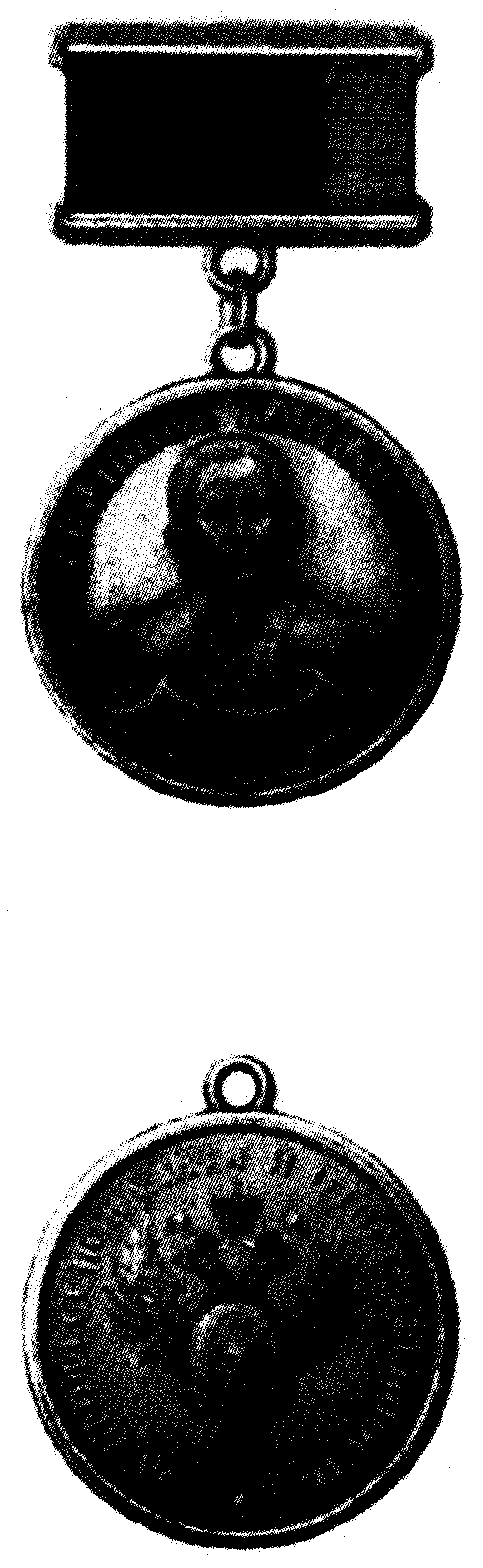 Описание медали графа А.И. ВасильеваОснова медали имеет форму круга диаметром 32 мм с выпуклым кантом с лицевой и оборотной сторон. Аверс: погрудное изображение графа А.И. Васильева, под изображением надпись "А.И. Васильев", в нижней части - картуш, в котором надпись в одну строку "1742 - 1807", по ободу вверху и по сторонам надпись: "ФЕДЕРАЛЬНОЕ КАЗНАЧЕЙСТВО". Реверс: в центре, в круглом медальоне с рантом по краю - геральдический знак - эмблема Федерального казначейства; вокруг медальона - надпись "ЗА ПРОФЕССИОНАЛИЗМ И ОТВЕТСТВЕННОСТЬ". Все изображения и надписи рельефные.Медаль при помощи ушка и кольца соединяется с четырехугольной колодкой, обтянутой шелковой муаровой лентой синего цвета шириной 24 мм, вдоль правого края которой расположена полоса белого цвета шириной 3 мм. Колодка с медалью при помощи булавки крепится к одежде.Размер медали - 32 x 53 мм (в собранном виде), толщина медали - 2 - 3 мм, размер колодки - 27 x 15 мм, толщина колодки - 1,5 - 2 мм.Приложение N 3к приказу Федерального казначействаот 22 декабря 2016 г. N 33нПОЛОЖЕНИЕ О НАГРУДНОМ ЗНАКЕ "ВЕТЕРАН КАЗНАЧЕЙСТВА РОССИИ"1. Нагрудный знак "Ветеран Казначейства России" является ведомственной наградой Федерального казначейства.2. Нагрудным знаком "Ветеран Казначейства России" награждаются федеральные государственные гражданские служащие центрального аппарата Федерального казначейства, территориальных органов Федерального казначейства (далее - гражданские служащие), работники центрального аппарата Федерального казначейства, территориальных органов Федерального казначейства, замещающие должности, не относящиеся к должностям федеральной государственной гражданской службы (далее - работники), работники федерального казенного учреждения "Центр по обеспечению деятельности Казначейства России", имеющие общий стаж федеральной государственной гражданской службы (трудовой стаж) в центральном аппарате Федерального казначейства и (или) территориальных органах Федерального казначейства и (или) федеральном казенном учреждении "Центр по обеспечению деятельности Казначейства России" более 20 лет.3. По решению руководителя Федерального казначейства нагрудным знаком "Ветеран Казначейства России" могут награждаться лица, ранее замещавшие должности федеральной государственной гражданской службы в центральном аппарате Федерального казначейства и (или) его территориальных органах или лица, ранее замещавшие должности, не относящиеся к должностям федеральной государственной гражданской службы в центральном аппарате Федерального казначейства и (или) его территориальных органах, а также лица, ранее замещавшие должности в федеральном казенном учреждении "Центр по обеспечению деятельности Казначейства России" более 20 лет.4. Награждение нагрудным знаком "Ветеран Казначейства России" лиц, указанных в пунктах 2 и 3 настоящего Положения, производится за значительный личный вклад в решение задач, возложенных на Федеральное казначейство, многолетнее и добросовестное исполнение служебных (трудовых) обязанностей, высокие показатели в служебной (трудовой) деятельности, продолжительную и добросовестную работу, а также за иные достижения.5. Лицам, награжденным нагрудным знаком "Ветеран Казначейства России", выдается удостоверение к ведомственной награде, подтверждающее право на ношение нагрудного знака.6. При награждении нагрудным знаком "Ветеран Казначейства России" гражданским служащим выплачивается единовременное поощрение (единовременная выплата) в размере четырех окладов месячного денежного содержания, четырех должностных окладов - работникам, в пределах утвержденного фонда оплаты труда в центральном аппарате Федерального казначейства или территориальном органе Федерального казначейства.7. Рисунок и описание нагрудного знака "Ветеран Казначейства России" приведены в приложении к настоящему Положению.8. Нагрудный знак "Ветеран Казначейства России" носится на правой стороне груди и располагается ниже государственных наград Российской Федерации перед нагрудным знаком Федерального казначейства "За отличие".Приложениек Положению о нагрудном знаке"Ветеран Казначейства России"РИСУНОК И ОПИСАНИЕНАГРУДНОГО ЗНАКА "ВЕТЕРАН КАЗНАЧЕЙСТВА РОССИИ"Рисунок нагрудного знака "Ветеран Казначейства России"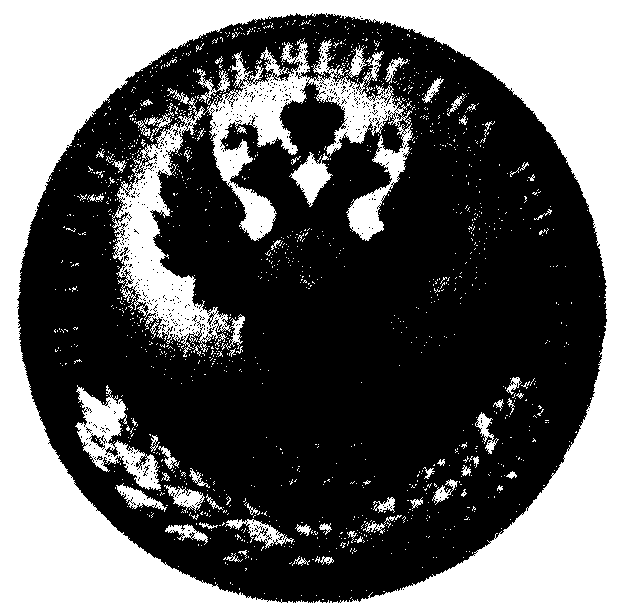 Описание нагрудного знака "Ветеран Казначейства России"Нагрудный знак "Ветеран Казначейства России" имеет форму выпуклого рельефного круга диаметром 44 мм. В центре знака расположен геральдический знак - эмблема Федерального казначейства. Под эмблемой расположены цифры "1992", означающие год образования Федерального казначейства. По ободу вверху и по сторонам надпись: "ВЕТЕРАН КАЗНАЧЕЙСТВА РОССИИ". Справа и слева от надписи размещены лавровая и дубовая ветви, перевитые лентой в основании. Все изображения рельефные. Знак покрыт гальваническим способом никелем; венок с ленточкой покрыт золотом.На оборотной стороне - номер знака и нарезной штифт с гайкой для прикрепления знака к одежде.Приложение N 4к приказу Федерального казначействаот 22 декабря 2016 г. N 33нПОЛОЖЕНИЕО МЕДАЛИ "ЗА СЛУЖБУ В ОРГАНАХ КАЗНАЧЕЙСТВА РОССИИ"1. Медаль "За службу в органах Казначейства России" является ведомственной наградой Федерального казначейства.2. Медалью "За службу в органах Казначейства России" награждаются особо отличившиеся федеральные государственные гражданские служащие центрального аппарата Федерального казначейства, территориальных органов Федерального казначейства (далее - гражданские служащие), работники центрального аппарата Федерального казначейства, территориальных органов Федерального казначейства, замещающие должности, не относящиеся к должностям федеральной государственной гражданской службы (далее - работники), работники федерального казенного учреждения "Центр по обеспечению деятельности Казначейства России".3. Награждение медалью "За службу в органах Казначейства России" лиц, указанных в пункте 2 настоящего Положения, производится за значительные заслуги и конкретный вклад в реализацию функций, полномочий и задач Федерального казначейства по обеспечению исполнения федерального бюджета, кассовому обслуживанию исполнения бюджетов бюджетной системы Российской Федерации, эффективной реализации функции Федерального казначейства по контролю и надзору в финансово-бюджетной сфере, внешнему контролю качества работы аудиторских организаций, по содействию повышения эффективности процессов управления финансовыми ресурсами публично-правовых образований Российской Федерации, созданию условий по обеспечению функционирования и развития информационных систем и технологий Федерального казначейства, созданию и обеспечению условий защиты информационных ресурсов Федерального казначейства, а также за достигнутые успехи в формировании методологии систематизации и кодирования технико-экономической и социальной информации в социально-экономической области, совершенствовании бухгалтерского учета, эффективном правовом обеспечении деятельности Федерального казначейства, развитии механизмов внутреннего контроля и аудита Федерального казначейства, проведении эффективной кадровой политики, совершенствовании механизмов по противодействию коррупции в Федеральном казначействе, совершенствовании механизмов обеспечения деятельности Федерального казначейства, продолжительную и безупречную службу (работу) и иные достижения.4. Медаль состоит из трех степеней:медаль "За службу в органах Казначейства России" XX лет - для награждения гражданских служащих и работников, имеющих стаж федеральной государственной гражданской службы (трудовой стаж) в центральном аппарате Федерального казначейства и (или) территориальных органах Федерального казначейства и (или) федеральном казенном учреждении "Центр по обеспечению деятельности Казначейства России" не менее 20 лет;медаль "За службу в органах Казначейства России" XV лет - для награждения гражданских служащих и работников, имеющих стаж федеральной государственной гражданской службы (трудовой стаж) в центральном аппарате Федерального казначейства и (или) территориальных органах Федерального казначейства и (или) федеральном казенном учреждении "Центр по обеспечению деятельности Казначейства России" не менее 15 лет;медаль "За службу в органах Казначейства России" X лет - для награждения гражданских служащих и работников, имеющих стаж федеральной государственной гражданской службы (трудовой стаж) в центральном аппарате Федерального казначейства и (или) территориальных органах Федерального казначейства и (или) федеральном казенном учреждении "Центр по обеспечению деятельности Казначейства России" не менее 10 лет.Высшей степенью медали является медаль "За службу в органах Казначейства России" XX лет, низшей - медаль "За службу в органах Казначейства России" X лет.5. Лицам, награжденным медалью "За службу в органах Казначейства России", выдается удостоверение к ведомственной награде, подтверждающее право на ношение медали.6. При награждении медалью "За службу в органах Казначейства России" гражданским служащим выплачивается единовременное поощрение (единовременная выплата) в размере трех окладов месячного денежного содержания, трех должностных окладов - работникам, в пределах утвержденного фонда оплаты труда в центральном аппарате Федерального казначейства или территориальном органе Федерального казначейства.7. Рисунок и описание медали "За службу в органах Казначейства России" приведены в приложении к настоящему Положению.8. Медаль "За службу в органах Казначейства России" носится на левой стороне груди и располагается ниже государственных наград Российской Федерации среди ведомственных наград Федерального казначейства после медали графа А.И. Васильева, последовательно от низшей степени к высшей.Приложениек Положению о медали "За службув органах Казначейства России"РИСУНОК И ОПИСАНИЕМЕДАЛИ "ЗА СЛУЖБУ В ОРГАНАХ КАЗНАЧЕЙСТВА РОССИИ"Рисунок медали "За службу в органах Казначейства России"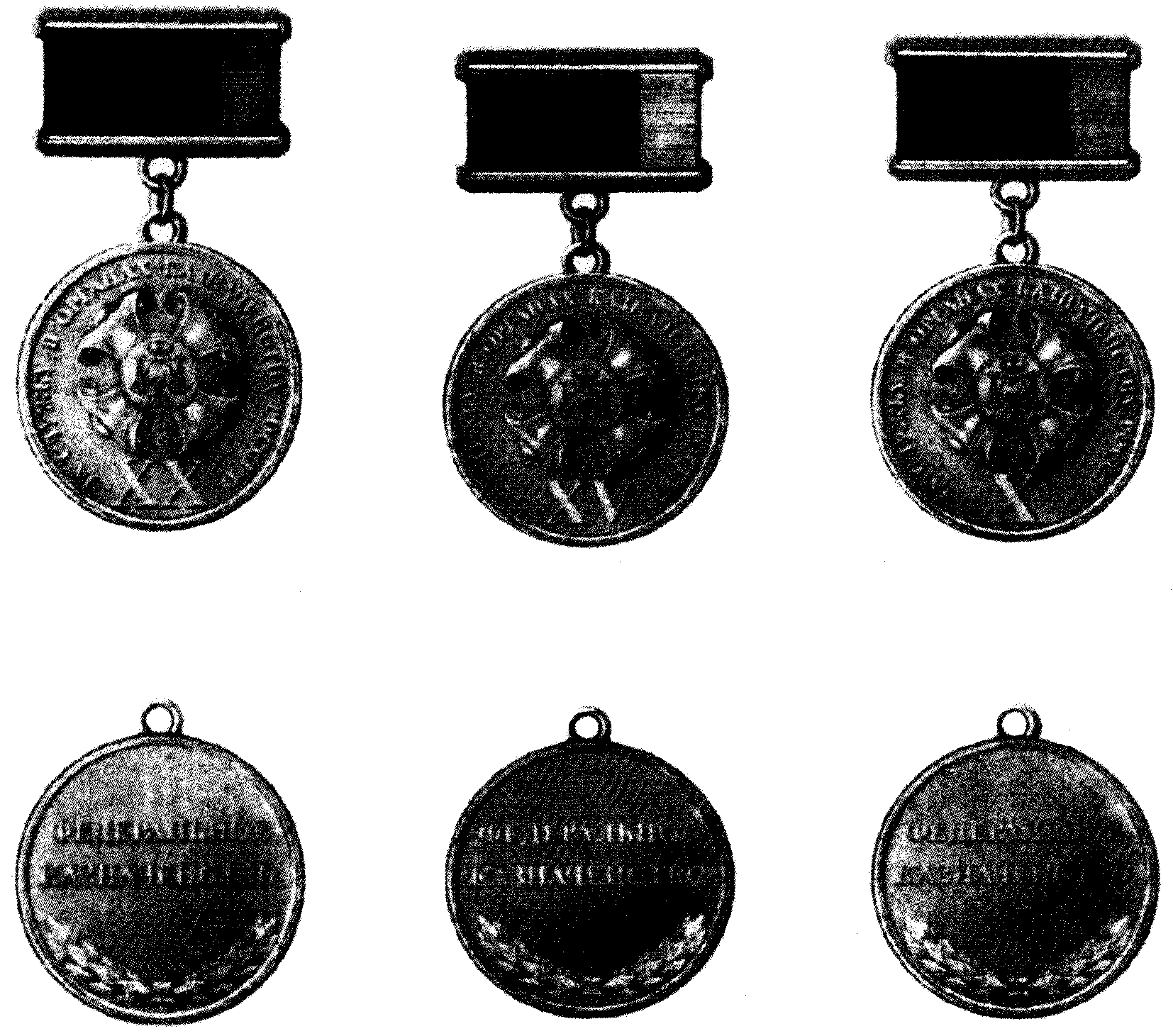 Описание медали "За службу в органах Казначейства России"Основа медали имеет форму круга диаметром 32 мм с выпуклым кантом с лицевой и оборотной сторон бронзового цвета (X лет), серебряного цвета (XV лет), золотистого цвета (XX лет). На лицевой стороне - изображение фигурного креста, в центре которого расположен геральдический знак - эмблема Казначейства России, под ней в нижней части римскими цифрами обозначается число лет службы, по ободу вверху и по сторонам надпись: "ЗА СЛУЖБУ В ОРГАНАХ КАЗНАЧЕЙСТВА РОССИИ". На оборотной стороне - в два ряда нанесена надпись "ФЕДЕРАЛЬНОЕ КАЗНАЧЕЙСТВО". Под надписью перекрещенные лавровые ветви. Все изображения и надписи рельефные.Медаль при помощи ушка и кольца соединяется с четырехугольной колодкой, обтянутой шелковой муаровой лентой синего цвета шириной 24 мм, вдоль правого края которой расположена полоса белого цвета шириной 3 мм. Колодка с медалью при помощи булавки крепится к одежде.Размер медали - 32 x 53 мм (в собранном виде), толщина медали - 2 - 3 мм, размер колодки - 27 x 15 мм, толщина колодки - 1,5 - 2 мм.Приложение N 5к приказу Федерального казначействаот 22 декабря 2016 г. N 33нПОЛОЖЕНИЕО НАГРУДНОМ ЗНАКЕ ФЕДЕРАЛЬНОГО КАЗНАЧЕЙСТВА "ЗА ОТЛИЧИЕ"1. Нагрудный знак Федерального казначейства "За отличие" является ведомственной наградой Федерального казначейства.2. Нагрудным знаком Федерального казначейства "За отличие" награждаются федеральные государственные гражданские служащие центрального аппарата Федерального казначейства, территориальных органов Федерального казначейства (далее - гражданские служащие), работники центрального аппарата Федерального казначейства, территориальных органов Федерального казначейства, замещающие должности, не относящиеся к должностям федеральной государственной гражданской службы (далее - работники), работники федерального казенного учреждения "Центр по обеспечению деятельности Казначейства России", имеющие стаж федеральной государственной гражданской службы (трудовой стаж) в центральном аппарате Федерального казначейства и (или) территориальных органах Федерального казначейства и (или) федеральном казенном учреждении "Центр по обеспечению деятельности Казначейства России" не менее 15 лет, ранее награжденные Почетной грамотой Федерального казначейства и Благодарностью Федерального казначейства.3. Награждение нагрудным знаком "За отличие" лиц, указанных в пункте 2 настоящего Положения, производится за безупречную и эффективную федеральную государственную гражданскую службу, добросовестный и безупречный труд, выдающиеся успехи и отличие, проявленное при выполнении важных и срочных заданий и поручений, активную работу, образцовое выполнение должностных обязанностей, а также за иные достижения.4. Лицам, награжденным нагрудным знаком Федерального казначейства "За отличие", выдается удостоверение к ведомственной награде, подтверждающее право на ношение нагрудного знака.5. При награждении нагрудным знаком Федерального казначейства "За отличие" гражданским служащим выплачивается единовременное поощрение (единовременная выплата) в размере двух должностных окладов, двух должностных окладов - работникам, в пределах утвержденного фонда оплаты труда в центральном аппарате Федерального казначейства или территориальном органе Федерального казначейства.6. Рисунок и описание нагрудного знака Федерального казначейства "За отличие" приведены в приложении к настоящему Положению.7. Нагрудный знак Федерального казначейства "За отличие" носится на правой стороне груди среди ведомственных наград Федерального казначейства и располагается ниже государственных наград Российской Федерации после нагрудного знака "Ветеран Казначейства России".Для повседневного ношения нагрудного знака Федерального казначейства "За отличие" изготавливается его миниатюрная копия, которая носится на уровне петлицы левого лацкана гражданского костюма.Приложениек Положению о нагрудном знакеФедерального казначейства "За отличие"РИСУНОК И ОПИСАНИЕНАГРУДНОГО ЗНАКА ФЕДЕРАЛЬНОГО КАЗНАЧЕЙСТВА "ЗА ОТЛИЧИЕ"Рисунок нагрудного знака Федерального казначейства"За отличие"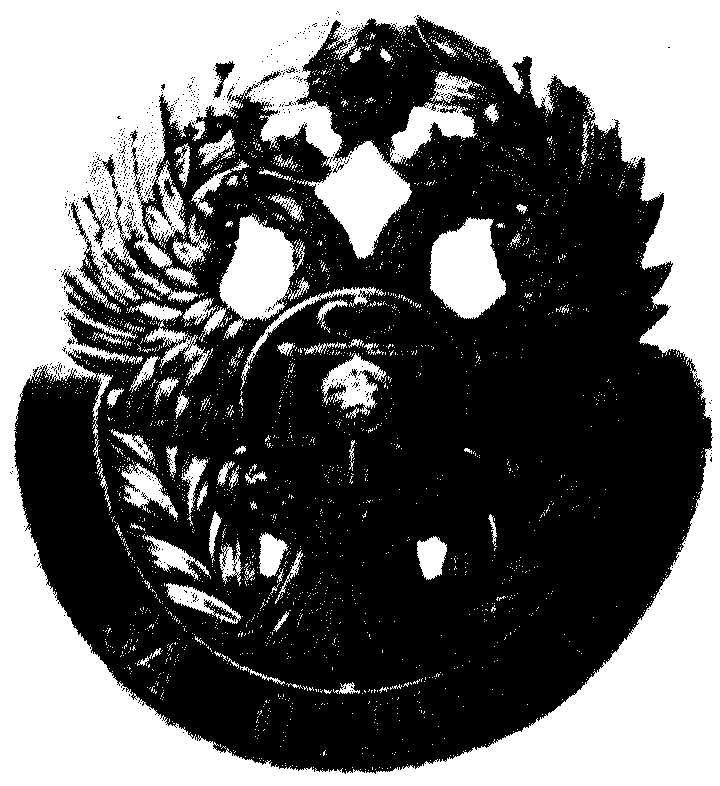 Описание нагрудного знака Федерального казначейства"За отличие"Нагрудный знак Федерального казначейства "За отличие" изготавливается из томпака с покрытием горячей эмалью и представляет собой овальный лавровый венок серебристого цвета (серебрение), поверх которого наложен геральдический знак - эмблема Федерального казначейства (золотистый двуглавый орел, увенчанный тремя коронами, с круглым голубым щитом на груди, на котором золотистые: вертикально поставленный ключ, поперек ключа - весы и ниже них реверс копейки), а ниже геральдического знака - эмблемы поверх и под венком наполовину его высоты - зеленая лента с надписью рельефными золотистыми буквами "ЗА ОТЛИЧИЕ".На оборотной стороне - номер знака и нарезной штифт с гайкой для прикрепления знака к одежде.Все изображения на нагрудном знаке выпуклые.Размеры нагрудного знака: высота - 33 мм, ширина - 27 мм.Миниатюрная копия нагрудного знака для повседневного ношения имеет размеры: высота 19 мм и ширина 16 мм.Приложение N 6к приказу Федерального казначействаот 22 декабря 2016 г. N 33нПОЛОЖЕНИЕ О ПОЧЕТНОЙ ГРАМОТЕ ФЕДЕРАЛЬНОГО КАЗНАЧЕЙСТВА1. Почетная грамота Федерального казначейства является ведомственной наградой Федерального казначейства и относится к одному из видов поощрений федеральных государственных гражданских служащих (далее - гражданские служащие) и коллективов центрального аппарата Федерального казначейства, территориальных органов Федерального казначейства, работников центрального аппарата Федерального казначейства, территориальных органов Федерального казначейства, замещающих должности, не относящиеся к должностям федеральной государственной гражданской службы (далее - работники), работников и коллективов федерального казенного учреждения "Центр по обеспечению деятельности Казначейства России" (далее - работники и коллективы ФКУ "ЦОКР").2. По решению руководителя Федерального казначейства Почетной грамотой Федерального казначейства могут награждаться граждане и организации независимо от формы собственности, оказывающие (оказавшие) активную помощь и содействие в решении задач, возложенных на Федеральное казначейство.3. Почетной грамотой Федерального казначейства награждаются лица, указанные в пункте 1 настоящего Положения, имеющие стаж федеральной государственной гражданской службы (трудовой стаж) в центральном аппарате Федерального казначейства и (или) территориальных органах Федерального казначейства и (или) федеральном казенном учреждении "Центр по обеспечению деятельности Казначейства России" не менее 3 лет, ранее награжденные Благодарностью Федерального казначейства.4. Награждение Почетной грамотой Федерального казначейства лиц и коллективов, указанных в пункте 1 настоящего Положения, производится за значительный вклад в реализацию государственной политики и нормативное правовое регулирование в сфере деятельности Федерального казначейства, а также за весомый вклад в решение финансово-экономических задач, разработку эффективных механизмов реализации передовых форм и методов решения служебных задач, качественное выполнение планов и заданий, новаторство, многолетний добросовестный труд и иные достижения.5. При награждении Почетной грамотой Федерального казначейства гражданским служащим и работникам центрального аппарата Федерального казначейства, территориальных органов Федерального казначейства выплачивается единовременное поощрение (единовременная выплата) в размере одного должностного оклада, в пределах утвержденного фонда оплаты труда в центральном аппарате Федерального казначейства или территориальном органе Федерального казначейства.6. Образец и описание бланка Почетной грамоты Федерального казначейства приведены в приложении к настоящему Положению.Приложениек Положению о Почетной грамотеФедерального казначействаОБРАЗЕЦ И ОПИСАНИЕ БЛАНКА ПОЧЕТНОЙ ГРАМОТЫФЕДЕРАЛЬНОГО КАЗНАЧЕЙСТВАОбразец бланка Почетной грамоты Федерального казначействаОписание бланка Почетной грамоты Федерального казначействаБланк Почетной грамоты Федерального казначейства изготавливается из листа плотной бумаги формата A4 (297 x 210 мм) (альбомный лист). Плотность бумаги составляет 130 гр/м2, тип бумаги - офсетная, способ печати - цифровой, дополнительная постпечатная обработка - тиснение золотом Государственного герба Российской Федерации.Почетную грамоту Федерального казначейства обрамляет рамка из стилизованного изображения флага Российской Федерации. Вверху по центру Почетной грамоты Федерального казначейства расположен Государственный герб Российской Федерации. Под ним располагается надпись в две строки "Федеральное казначейство (Казначейство России)", ниже указываются заслуги, за которые гражданские служащие, работники, коллективы центрального аппарата Федерального казначейства, его территориальных органов, работники и коллективы ФКУ "ЦОКР", а также граждане и организации, оказывающие (оказавшие) активную помощь и содействие в решении задач, возложенных на Федеральное казначейство, награждены Почетной грамотой Федерального казначейства. Под ними расположена надпись с указанием фамилии, имени, отчества (при наличии) гражданского служащего, работника, работника ФКУ "ЦОКР", гражданина, оказывающего (оказавшего) активную помощь и содействие в решении задач, возложенных на Федеральное казначейство, либо наименования коллектива центрального аппарата Федерального казначейства, его территориальных органов, коллектива ФКУ "ЦОКР", организации. Ниже расположено наименование должности и место работы гражданского служащего, работника, работника ФКУ "ЦОКР", гражданина, оказывающего (оказавшего) активную помощь и содействие в решении задач, возложенных на Федеральное казначейство.Под ними указываются должность, фамилия, инициалы руководителя Федерального казначейства; проставляется его подпись. Подпись руководителя Федерального казначейства скрепляется гербовой печатью Федерального казначейства.Под подписью руководителя Федерального казначейства указывается дата и номер приказа Федерального казначейства о награждении гражданского служащего, работника, коллектива центрального аппарата Федерального казначейства, его территориальных органов, работника или коллектива ФКУ "ЦОКР", гражданина или организации, оказывающих (оказавших) активную помощь и содействие в решении задач, возложенных на Федеральное казначейство.Приложение N 7к приказу Федерального казначействаот 22 декабря 2016 г. N 33нПОЛОЖЕНИЕ О БЛАГОДАРНОСТИ ФЕДЕРАЛЬНОГО КАЗНАЧЕЙСТВА1. Благодарность Федерального казначейства является ведомственной наградой Федерального казначейства.2. Благодарность Федерального казначейства объявляется федеральным государственным гражданским служащим (далее - гражданские служащие) и коллективам центрального аппарата Федерального казначейства, территориальных органов Федерального казначейства, работникам центрального аппарата Федерального казначейства, территориальных органов Федерального казначейства, замещающим должности, не относящиеся к должностям федеральной государственной гражданской службы (далее - работники), работникам и коллективам федерального казенного учреждения "Центр по обеспечению деятельности Казначейства России" (далее - работники и коллективы ФКУ "ЦОКР").3. По решению руководителя Федерального казначейства Благодарность Федерального казначейства может быть объявлена гражданам и организациям независимо от формы собственности, оказывающим (оказавшим) активное содействие Федеральному казначейству в установленной сфере деятельности.4. Объявление Благодарности Федерального казначейства лицам и коллективам, указанным в пункте 2 настоящего Положения, производится за оперативное и качественное выполнение заданий, поручений Правительства Российской Федерации, Министерства финансов Российской Федерации и руководства Федерального казначейства, многолетний и безупречный труд в Федеральном казначействе, территориальных органах Федерального казначейства и ФКУ "ЦОКР".Благодарность Федерального казначейства может быть объявлена победителям всероссийских конкурсов профессионального мастерства, проводимых Федеральным казначейством среди гражданских служащих, работников, коллективов центрального аппарата Федерального казначейства, его территориальных органов, работников и коллективов ФКУ "ЦОКР".5. При объявлении Благодарности Федерального казначейства гражданским служащим и работникам центрального аппарата Федерального казначейства, территориальных органов Федерального казначейства выплачивается единовременное поощрение (единовременная выплата) в размере одного должностного оклада, в пределах утвержденного фонда оплаты труда в центральном аппарате Федерального казначейства или территориальном органе Федерального казначейства.6. Образец и описание бланка Благодарности Федерального казначейства приведены в приложении к настоящему Положению.Приложениек Положению о БлагодарностиФедерального казначействаОБРАЗЕЦ И ОПИСАНИЕ БЛАНКА БЛАГОДАРНОСТИФЕДЕРАЛЬНОГО КАЗНАЧЕЙСТВАОбразец бланка Благодарности Федерального казначействаОписание бланка Благодарности Федерального казначействаБланк Благодарности Федерального казначейства изготавливается из листа плотной бумаги формата A4 (297 x 210 мм) (книжный лист). Плотность бумаги составляет 130 гр/м2, тип бумаги - офсетная, способ печати - цифровой.Бланк Благодарности Федерального казначейства состоит из гильоширного бордюра (рамки), текстовой части и фонового изображения. Гильоширный бордюр (рамка) по углам украшен вензелями в стиле гравюры. Текстовая часть состоит из расположенной в верхней части по центру надписи в одну строку "Казначейство России", под ней надпись "БЛАГОДАРНОСТЬ", ниже указываются заслуги, за которые гражданскому служащему, работнику, коллективам центрального аппарата Федерального казначейства, его территориальных органов, работникам и коллективам ФКУ "ЦОКР", а также гражданам и организациям, оказывающим (оказавшим) активное содействие Федеральному казначейству в установленной сфере деятельности, объявляется Благодарность Федерального казначейства. Под ними расположена надпись с указанием наименования должности и места работы гражданского служащего, работника, работника ФКУ "ЦОКР", гражданина, оказывающего (оказавшего) активное содействие Федеральному казначейству в установленной сфере деятельности. Ниже указываются: фамилия, имя, отчество (при наличии) гражданского служащего, работника, работника ФКУ "ЦОКР", гражданина, оказывающего (оказавшего) активное содействие Федеральному казначейству, либо наименование коллектива Федерального казначейства, его территориальных органов, коллектива ФКУ "ЦОКР", организации.Под ними указываются должность, фамилия, инициалы руководителя Федерального казначейства; проставляется его подпись. Подпись руководителя Федерального казначейства скрепляется гербовой печатью Федерального казначейства.Под подписью руководителя Федерального казначейства указывается дата и номер приказа Федерального казначейства об объявлении Благодарности Федерального казначейства гражданскому служащему, работнику, коллективу Федерального казначейства, его территориальных органов, работнику или коллективу ФКУ "ЦОКР", гражданину или организации, оказывающих (оказавших) активное содействие Федеральному казначейству в установленной сфере деятельности.Под текстом бланка Благодарности Федерального казначейства изображается герб Федерального казначейства.Приложение N 8к приказу Федерального казначействаот 22 декабря 2016 г. N 33нПОЛОЖЕНИЕ О МЕДАЛИ "ЗА СОДЕЙСТВИЕ"1. Медаль "За содействие" является ведомственной наградой Федерального казначейства.2. Медалью "За содействие" награждаются работники организаций, независимо от формы собственности, деятели в области науки, культуры, искусства, просвещения и спорта, представители общественности и деловых кругов, а также иные лица, оказывающие (оказавшие) активное содействие Федеральному казначейству в установленной сфере деятельности.3. Награждение медалью "За содействие" лиц, указанных в пункте 2 настоящего Положения, производится за эффективное содействие и постоянную активную помощь в реализации задач, возложенных на Федеральное казначейство.4. Лицам, награжденным медалью "За содействие", выдается удостоверение к ведомственной награде, подтверждающее право на ношение медали.5. Рисунок и описание медали "За содействие" приведены в приложении к настоящему Положению.6. Медаль "За содействие" носится на левой стороне груди и располагается ниже государственных наград Российской Федерации после медали графа А.И. Васильева.Приложениек Положению о медали "За содействие"РИСУНОК И ОПИСАНИЕ МЕДАЛИ "ЗА СОДЕЙСТВИЕ"Рисунок медали "За содействие"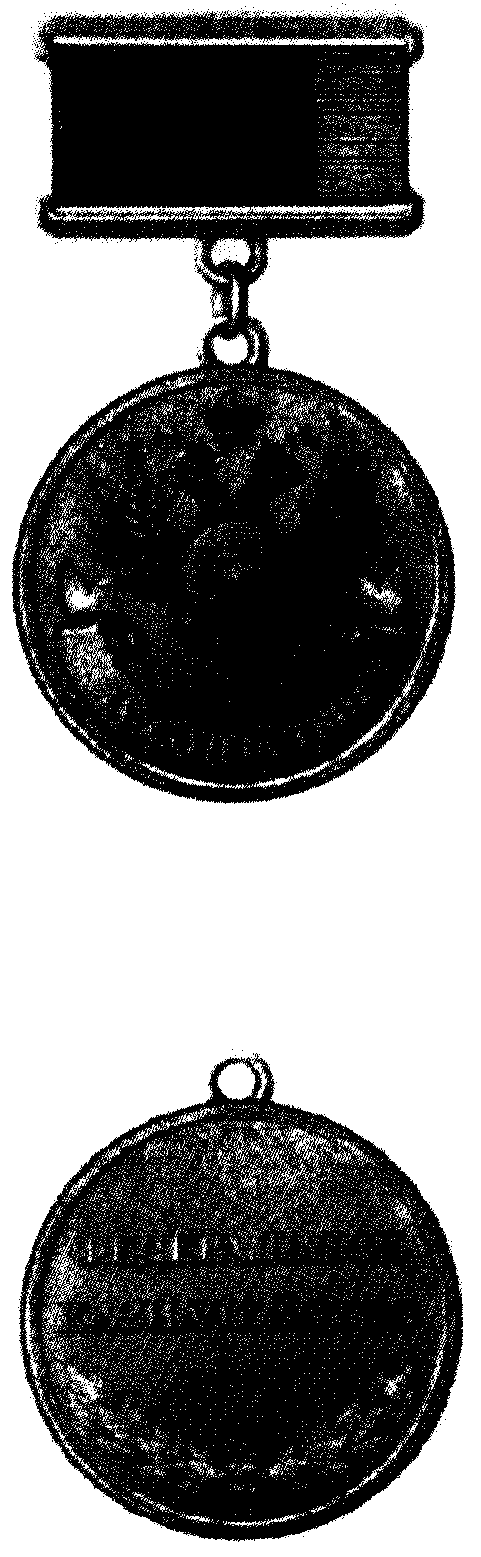 Описание медали "За содействие"Медаль "За содействие" представляет собой форму правильного круга диаметром 32 мм, с выпуклым кантом с лицевой и оборотной сторон. На лицевой стороне в центре расположен геральдический знак - эмблема Казначейства России, по ободу внизу и по сторонам надпись: "ЗА СОДЕЙСТВИЕ". На оборотной стороне - в два ряда нанесена надпись "ФЕДЕРАЛЬНОЕ КАЗНАЧЕЙСТВО". Под надписью перекрещенные лавровые ветви. Все изображения и надписи рельефные.Медаль при помощи ушка и кольца соединяется с четырехугольной колодкой, обтянутой шелковой муаровой лентой синего цвета шириной 24 мм, вдоль правого края которой расположена полоса белого цвета шириной 3 мм. Колодка с медалью при помощи булавки крепится к одежде.Размер медали - 32 x 53 мм (в собранном виде), толщина медали - 2 - 3 мм, размер колодки - 27 x 15 мм, толщина колодки - 1,5 - 2 мм.Приложение N 9к приказу Федерального казначействаот 22 декабря 2016 г. N 33нРЕКОМЕНДУЕМЫЙ ОБРАЗЕЦ УДОСТОВЕРЕНИЯК ВЕДОМСТВЕННОЙ НАГРАДЕ ФЕДЕРАЛЬНОГО КАЗНАЧЕЙСТВАОбложка удостоверения к ведомственной наградеФедерального казначействаВнутренняя сторона удостоверения к ведомственной наградеФедерального казначействаСтилизованное изображение флага Российской ФедерацииСтилизованное изображение флага Российской ФедерацииСтилизованное изображение флага Российской ФедерацииСтилизованное изображение флага Российской ФедерацииСтилизованное изображение флага Российской ФедерацииИзображение Государственного герба Российской ФедерацииИзображение Государственного герба Российской ФедерацииФедеральное казначейство(Казначейство России)Федеральное казначейство(Казначейство России)ПОЧЕТНАЯ ГРАМОТАПОЧЕТНАЯ ГРАМОТАПОЧЕТНАЯ ГРАМОТАПОЧЕТНАЯ ГРАМОТАПОЧЕТНАЯ ГРАМОТА_________________________________________________________________(указывается, за какие заслуги поощряется лицо (коллектив Федерального казначейства, его территориальных органов, ФКУ "ЦОКР", организации), представляемые к награждению Почетной грамотой Федерального казначейства)_________________________________________________________________(указывается, за какие заслуги поощряется лицо (коллектив Федерального казначейства, его территориальных органов, ФКУ "ЦОКР", организации), представляемые к награждению Почетной грамотой Федерального казначейства)_________________________________________________________________(указывается, за какие заслуги поощряется лицо (коллектив Федерального казначейства, его территориальных органов, ФКУ "ЦОКР", организации), представляемые к награждению Почетной грамотой Федерального казначейства)_________________________________________________________________(указывается, за какие заслуги поощряется лицо (коллектив Федерального казначейства, его территориальных органов, ФКУ "ЦОКР", организации), представляемые к награждению Почетной грамотой Федерального казначейства)_________________________________________________________________(указывается, за какие заслуги поощряется лицо (коллектив Федерального казначейства, его территориальных органов, ФКУ "ЦОКР", организации), представляемые к награждению Почетной грамотой Федерального казначейства)_________________________________________________________________(ф.и.о. лица, наименование коллектива Федерального казначейства, его территориальных органов, ФКУ "ЦОКР", организации, представляемых к награждению)_________________________________________________________________(ф.и.о. лица, наименование коллектива Федерального казначейства, его территориальных органов, ФКУ "ЦОКР", организации, представляемых к награждению)_________________________________________________________________(ф.и.о. лица, наименование коллектива Федерального казначейства, его территориальных органов, ФКУ "ЦОКР", организации, представляемых к награждению)_________________________________________________________________(ф.и.о. лица, наименование коллектива Федерального казначейства, его территориальных органов, ФКУ "ЦОКР", организации, представляемых к награждению)_________________________________________________________________(ф.и.о. лица, наименование коллектива Федерального казначейства, его территориальных органов, ФКУ "ЦОКР", организации, представляемых к награждению)_________________________________________________________________(должность и место работы лица, представляемого к награждению)_________________________________________________________________(должность и место работы лица, представляемого к награждению)_________________________________________________________________(должность и место работы лица, представляемого к награждению)_________________________________________________________________(должность и место работы лица, представляемого к награждению)_________________________________________________________________(должность и место работы лица, представляемого к награждению)РуководительФедерального казначействаРуководительФедерального казначейства______________________________________________Р.Е. Артюхин(личная подпись руководителя Федерального казначейства(личная подпись руководителя Федерального казначействаДата и номер приказа Федерального казначейства о награжденииДата и номер приказа Федерального казначейства о награжденииДата и номер приказа Федерального казначейства о награжденииДата и номер приказа Федерального казначейства о награжденииДата и номер приказа Федерального казначейства о награжденииМ.П.М.П.М.П.М.П.М.П.Стилизованное изображение флага Российской ФедерацииСтилизованное изображение флага Российской ФедерацииСтилизованное изображение флага Российской ФедерацииСтилизованное изображение флага Российской ФедерацииСтилизованное изображение флага Российской ФедерацииГильоширный бордюрГильоширный бордюрГильоширный бордюрКАЗНАЧЕЙСТВО РОССИИБЛАГОДАРНОСТЬКАЗНАЧЕЙСТВО РОССИИБЛАГОДАРНОСТЬКАЗНАЧЕЙСТВО РОССИИБЛАГОДАРНОСТЬ___________________________________________________________________(указывается, за какие заслуги лицу (коллективу Федерального казначейства, его территориальных органов, ФКУ "ЦОКР", организации) объявляется Благодарность Федерального казначейства)___________________________________________________________________(указывается, за какие заслуги лицу (коллективу Федерального казначейства, его территориальных органов, ФКУ "ЦОКР", организации) объявляется Благодарность Федерального казначейства)___________________________________________________________________(указывается, за какие заслуги лицу (коллективу Федерального казначейства, его территориальных органов, ФКУ "ЦОКР", организации) объявляется Благодарность Федерального казначейства)___________________________________________________________________(должность и место работы лица, представляемого к награждению)___________________________________________________________________(должность и место работы лица, представляемого к награждению)___________________________________________________________________(должность и место работы лица, представляемого к награждению)___________________________________________________________________(ф.и.о. лица, наименование коллектива Федерального казначейства, его территориальных органов, ФКУ "ЦОКР", организации, представляемых к награждению___________________________________________________________________(ф.и.о. лица, наименование коллектива Федерального казначейства, его территориальных органов, ФКУ "ЦОКР", организации, представляемых к награждению___________________________________________________________________(ф.и.о. лица, наименование коллектива Федерального казначейства, его территориальных органов, ФКУ "ЦОКР", организации, представляемых к награждениюРуководительФедерального казначейства_______________________Р.Е. Артюхин(личная подпись руководителя Федерального казначействаДата и номер приказа Федерального казначейства о награжденииДата и номер приказа Федерального казначейства о награжденииДата и номер приказа Федерального казначейства о награжденииМ.П.М.П.М.П.Гильоширный бордюрГильоширный бордюрГильоширный бордюрГеральдический знак-эмблемаФедерального казначействаКазначейство РоссииУдостоверение N 00000Удостоверение N 00000Удостоверение N 00000________________________________(фамилия)________________________________(фамилия)________________________________(фамилия)________________________________(имя)________________________________(имя)________________________________(имя)________________________________(отчество (при наличии)________________________________(отчество (при наличии)________________________________(отчество (при наличии)Награжден(а) ____________________Награжден(а) ____________________Награжден(а) _____________________________________________________(наименование и номер ведомственнойнаграды Федерального казначейства)_________________________________(наименование и номер ведомственнойнаграды Федерального казначейства)_________________________________(наименование и номер ведомственнойнаграды Федерального казначейства)РуководительФедеральногоказначейства_____________Р.Е. Артюхин(личная подпись)Приказ Федерального казначействаот "__" ____________ 20__ г. N ____Приказ Федерального казначействаот "__" ____________ 20__ г. N ____Приказ Федерального казначействаот "__" ____________ 20__ г. N ____М.П.М.П.М.П.